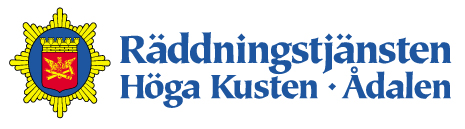 Uppsägning av automatlarmsavtalBrandlarmanläggningens namn/ ID:______________________________________________Anläggningsägare:____________________________________________________________Datum för uppsägning:________________________________________________________Anläggningsägare/ombud	Räddningstjänsten Höga Kusten-Ådalen___________________________		     _____________________________Namnteckning 		                             Namnteckning	___________________________		     _____________________________Namnförtydligande			     Namnförtydligande___________________________		      _____________________________Ort och datum                                                                           Ort och datumAdress	                                 Telefon		                   E-postRäddningstjänsten                             0612-870 000	                  raddningstjansten@hka.seHöga Kusten - Ådalen	       		Järnvägsgat 80872 34 KRAMFORS